Write the missing words in the picture and sentences below. Choose from the following: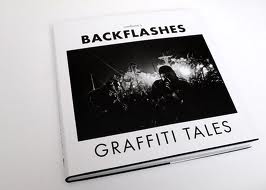  A __BIBLIOGRAPHY_______ is a list of the books and articles that were used in the preparation of a book. It usually appears at the end.The _ILLUSTRATIONS_____ are the photographs or drawings that are found in a book.The __ACKNOWLEDGEMENTS____ at the beginning or end of a book are where the author thanks everyone who has helped him or her, plus who supplied photographs, etc.A ____PREFACE_____________ is an introduction at the beginning of a book, which explains what the book is about or why it was written.A ___CHAPTER______ is one of the parts that a book is divided into. It is sometimes given a number or a title.An ___APPENDIX______ to a book is extra information that is placed after the end of the main text.A _____ FOREWORD ____ is a preface in which someone who knows the writer and his or her work says something about them.An___ INDEX ___ is an alphabetical list that is sometimes printed at the back of a book which has the names, subjects, etc. Mentioned in the book and the pages where they can be found.The ___CONTENTS ___ is a list at the beginning of a book saying what it contains.The ____GLOSSARY_______ is an alphabetical list of the special or technical words used in a book, with explanations of their meanings.A __FOOTNOTE____is a note at the bottom of a page in a book which gives the reader more information about something that is mentioned on the page.The ____BLURB____ is a short description by the publisher of the contents of a book, printed on its paper cover or in advertisements.Acknowledgements/poďakovanieContents/obsahIllustrations/ilustrácieAppendix/dodatokCover(board)/kartónová obálka/ doskaIndex/indexBibliography/zoznam použitej literatúryFootnote/poznámka pod čiarouJacket/prebalBlurb/anotácia, vydavateľská poznámkaForeword/predhovor, preddslovPreface/úvodChapter/kapitolaGlossary/glosár(slovník)Title/titul